Dependencia:	 	Convocatoria:			 			 Resolución No. y fecha:			 			 Nombre del experto (jurado o mentor)  			                                                                                             Fecha de inicio:						                                                                          Fecha de deliberación (si aplica) :	    			Fecha terminación sesiones mentorías (si aplica)  			Valor total del estímulo:	 	 Valor a pagar:	 	 Periodo a Certificar2:	 	                                                                                              Fecha de entrega del informe3:           	Se certifica que (nombre del jurado o mentor) identificado con documento de identidad (número de cédula), cumplió con los siguientes deberes como jurado o mentor de la convocatoria (nombre de la convocatoria):(Relación de deberes cumplidos de acuerdo a los compromisos de los jurados o mentores establecidos en las Condiciones de Participación del Banco de Expertos para el Sector Cultura para la vigencia o las condiciones específicas de la convocatoria)Los documentos entregados reposan en el archivo central, así como en el expediente virtual No. xxxxxxxxxxxxx del aplicativo Orfeo de la Secretaría Distrital de Cultura, Recreación y Deporte.Por lo anterior, se manifiesta el cumplimiento de las condiciones previstas por la Secretaría Distrital de Cultura, Recreación y Deporte para la entrega del estímulo, y de acuerdo con lo establecido en las Condiciones de Participación en el Banco de Expertos para el Sector Cultura se solicita realizar el único desembolso de los recursos correspondientes al cien (100)% del valor total del estímulo.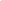 (Firma)(Nombre del responsable misional de la convocatoria) (Nombre de la dependencia)Fecha de inicio: Corresponde a la fecha en la que se realiza la reunión inicial,  luego de la expedición del Certificado de Registro Presupuestal.Periodo comprendido entre la fecha de inicio o la fecha de deliberación o terminación de las sesiones de mentoría.3Fecha de radicación del informe por parte del jurado o mentor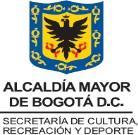 PROMOCIÓN DE AGENTES Y PRÁCTICAS CULTURALES Y RECREODEPORTIVASCÓDIGO: PCR-PR-05-FR-03PROMOCIÓN DE AGENTES Y PRÁCTICAS CULTURALES Y RECREODEPORTIVASVERSIÓN: 01CERTIFICADO DE SEGUIMIENTO A LA EJECUCIÓN DE EXPERTOSFECHA: 04/12/2023CERTIFICADO DE SEGUIMIENTO A LA EJECUCIÓN DE EXPERTOSPágina 1 de 2